Temporary Period of ExemptionPrint Principal Name:      _________________Please retain at school in student file for audit purposesUpdated: November 2021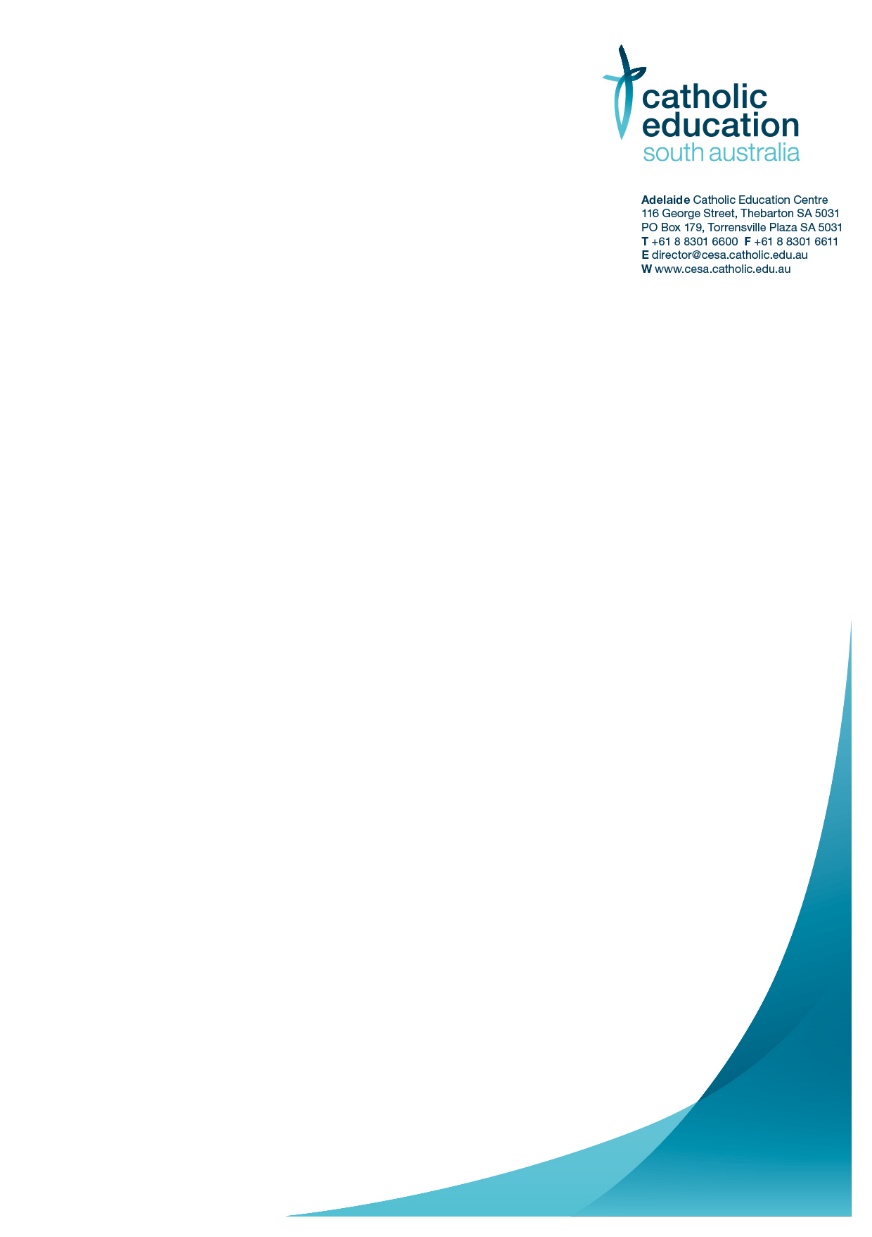 PRINCIPAL APPROVED APPLICATION FOR EXEMPTION FROM SCHOOL ENROLMENT/ATTENDANCEAND EDUCATION ENROLMENT/PARTICIPATION Family / Travel / Holiday (up to 12 months)Other / Conditional / Ongoing Medical (up to 1 month)For all students 17 years and underDocumentation to remain at the schoolFORM CED 175Name of Student (in full)School/ProviderPrincipal’s NameParent/Guardian AddressParent/Guardian PhonePostcodePostcodePostcodeStudent’s Date of BirthAgeGenderGenderGenderGenderYear LevelYear LevelChildren and Young People in CareChildren and Young People in CareChildren and Young People in CareAboriginalAboriginalAboriginalSWDSWDSWDSWDName of Parent/GuardianSignatureSignatureSignatureStart DateEnd DateDetails:      Start DateEnd DateDetails:      Start DateEnd DatePRINCIPAL  -  APPROVED / NOT APPROVED (please circle)Signature ____________________________   Date____/____/____